Grant ApplicationJob-Driven (JD) NEG Project Office of Employment and TrainingAugust 19, 2014Illinois Department of Commerce and Economic Opportunity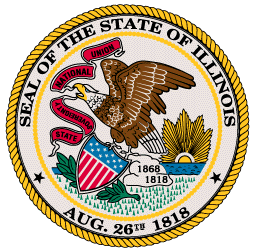 Grant Application Cover PageJob-Driven (JD) NEG ProjectSection 4: Scope of WorkJob-Driven NEG ProjectInstructionsAll questions in the following sections must be completed by the applicant.  Additional documentation should be attached as necessary to adequately respond to the question or to provide the detail requested. Question #1.1:	Provide the applicant’s legal name which is reflected on its Federal W-9 form.  If the applicant is a Limited Liability Company with a tax classification of "C" - the IRS acceptance letter needs to be submitted along with the W-9 in order for the vendor to be certified. Question #1.2:	Provide the applicant's business address, including the 9-digit zip code. Question #1.3:	Complete this section by indicating the Chief Officer of the applicant.  If the applicant organization has more than one chief officer, please attach additional documentation providing all names and appropriate contact information.Question #1.4:	Provide a brief explicit description of the applicant indicating the type of business, business history, typical clientele, etc.  The applicant description should not exceed 200 characters.Question #1.5:	Provide the applicant’s North American Industry Classification System (NAICS) Code.  The NAICS (pronounced Nakes) was developed as the standard for use by Federal statistical agencies in classifying business establishments for the collection, analysis, and publication of statistical data related to the business economy of the U.S.  If you do not know your NAICS Code, you may look it up at: http://www.naics.com/index.html.Question #1.6:	If applicable, provide the applicant’s website address.	Question #1.7:	Provide the applicant’s Federal Employer Identification Number (FEIN).   The FEIN is also known as a Federal Tax Identification Number, and is used to identify a business entity. Generally, businesses need a FEIN. If your business does not have a FEIN, you may apply for it at http://www.irs.gov/.  You are required to have a FEIN in order to be eligible for a DCEO award.Question #1.8:	If the applicant is an individual with no FEIN, provide the applicant’s Social Security Number (SSN).  Do not provide a Social Security Number if you are also providing a FEIN for Question #7.   Question #1.9:	A DUNS Number is a unique nine-digit sequence recognized as the universal standard for identifying and keeping track of over 100 million businesses worldwide.  Provide the applicant’s DUNS number.  If your business does not have a DUNS number, you may request one at: http://www.dnb.com/us/duns_update/.Question #1.10	 Indicate the start date and end date of the applicant’s fiscal year (accounting year) with month and day.Question #1.11:	Check the appropriate box if the applicant's business is a female or minority-owned business.  A female or  minority-owned business is defined as a business at least 51 percent owned and controlled by persons who are female or minority-owned.  Minority is defined as the following race/ethnic groups: Black / African Americans, Hispanic Americans, Native Americans, Asian-Pacific Americans and Asian-Indian Americans.  If minority-owned, then check the appropriate race/ethnic group box that applies. Question #1.12;	Indicate the number of people that you expect will be served by the grant by each race/ethnic group that is listed. Question #2.1:	Complete this section with information on any grants received from the state of Illinois by the applicant within the last 3 years from the date of this application.  Applicant must provide the information detailed below for each grant received.  However, if applicant received more than 10 grants within the last 3 years the information below is only required for any grants that have or had programmatic and/or financial issues. Agency: 	List the name of the agency from which the grant was received.Grant #: 	List the number related to the grant.Grant Amount: 	List the total amount of the grant. Grant Term: 	List the term to include the beginning and end date of the grant.General description of grant:	Provide a brief description of the grant project.Issues:	Provide a description of any financial or programmatic issues that were identified with this grant by either the grantor agency and/or grantee.    State whether the issues are resolved or unresolved.  If the issues are unresolved, state the reason why and provide a current status.Question #2.2:	If the applicant's organization has operated under any other names or FEIN numbers during the past 3 years from the date of this application, this information must be provided in this section.	Question #2.3:	Indicate which key staff positions have changed within the past twelve months from the date of this application.  Provide additional documentation for the requested information for any vacancies, new hires, layoffs, and terminations.  Also provide the same information for any changes relating to key staff positions that may become involved with the administration and/or management of potential grants.  Question #2.4:	Indicate in the list provided the type of documentation that the applicant's organization will maintain to support and allocate staff costs to the DCEO grant.  Any staff costs incurred need to be adequately supported to ensure appropriate allocation to the DCEO grant.Question #2.5:	Indicate whether a previous business existed for less than two years. Principal is defined as any officer or member of the governing board of the applicant, as well as any individual in the organization who exerts significant control over the activities of the applicant or who has the authority to make decisions on behalf of the applicant.If yes, provide name(s) of each business and reason(s) supporting why the business is no longer in existence.  Be as descriptive as possible for reason(s) why the business is no longer in existence.  Attach additional supporting documentation to support your response to this question.  Question #2.6:	Indicate yes or no and provide additional information in subsequent question.  Principal is defined as any officer or member of the governing board of the applicant, as well as any individual in the organization who exerts significant control over the activities of the applicant or who has the authority to make decisions on behalf of the applicant.If yes, identify the nature (including case number and venue) of the action and the disposition.  If the action/proceeding is still pending or unresolved, provide a status identifying the unresolved issues.  Be as descriptive as possible and attach additional supporting documentation to support the response to this question.Question #2.7:	Indicate yes or no and provide additional information in subsequent question.  Principal is defined as any officer or member of the governing board of the applicant, as well as any individual in the organization who exerts significant control over the activities of the applicant or who has the authority to make decisions on behalf of the applicant.If yes, describe the proceedings and provide the current status.  Be as descriptive as possible and attach additional supporting documentation to support the response to this question.Question #2.8:	Indicate any debt owed to the state by listing the specific reason(s) and amount(s).  Attach additional documentation to explain the debt owed to the state.  Principal is defined as any officer or member of the governing board of the applicant, as well as any individual in the organization who exerts significant control over the activities of the applicant or who has the authority to make decisions on behalf of the applicant.Question #3.1:	Indicate the date on which the applicant is submitting this proposal. Question #3.2:	Provide a short title that accurately describes the proposal.  The title should be limited to approximately 40 characters. Question #3.3:	Provide a brief description of the proposed project that summarizes the use of the grant award.  The description should not exceed 550 characters.  The brief project description should be consistent with the information provided in the attached Scope of Work.  The description provided here may be used on DCEO’s website.Question #3.4:	Complete this section with the address of the proposed project location.  Question #3.5:	Identify the area(s) served if the project location serves more than one location or if it serves a geographical region.  Identify these areas by cities, towns, villages, counties or other defined programmatic or geographical regions.Question #3.6:	Complete this section by providing the name, business address and other required business contact information of the individual that will serve as the primary project contact.  This person will serve as DCEO’s primary contact from application intake through closure of the grant, if awarded by DCEO.  Please note that DCEO may publish copies of applications on its public website so it is preferable that you submit your business contact information.    If the applicant does not have a business to use for contact information, then please provide personal information (home address, personal cell phone number, personal email address) as an attachment to the application.Question #3.7:	Indicate the projected project time period with a start and end date.Question #3.8:	Identify the funding sources for the proposed project.  The applicant must identify the amount of funding the applicant is proposing to provide to the project, any secured funding from other sources, and the amount of funding being requested from DCEO.  The total project cost should be the sum of all three sources of funds.  The project costs in this section should be consistent with the information provided in the attached Budget.Provide the Project Title, it needs to be the same as or consistent with the title provided in the Proposal Information above.Provide a detailed description of the proposed project and the intended use of grant funds.  Unlike Line 3 of the Proposal Information Section, the applicant is not restricted in their description of the proposed project. The information provided in this description will assist DCEO in developing the Scope of Work for the grant agreement if the grant is awarded.  It will also facilitate the periodic reporting that will be required to update DCEO on the status of the project’s major milestones if the grant is awarded. Briefly describe each task in the Description of Tasks column.  These tasks will be used to develop the grant agreement.  The applicant should assign an estimated completion date for each task.  If a grant is awarded, the applicant will have the opportunity to modify these dates prior to the execution of the grant.If the applicant is aware of any performance measures required by the program, the measure(s) should be listed in this section.  If known, the applicant should provide the target numbers for each measure.Provide the number of full time and part time individuals, respectively, employed by the applicant.  Please see definitions of Employee, Permanent, Full-Time, and Part-time in the Key Definitions in Section 6B below.Purpose of the FTE Value TableDCEO uses Section 6. Projected Employment Impact of the standard grant application form to document the estimated economic benefits of a proposed grant project based on the projected employment impact.  The FTE (Full Time Equivalent) Value Table in Section 6 standardizes the DCEO process for collecting and reporting job count data for projected (estimated) jobs at the grant level.  This promotes consistency and integrity in the reporting of DCEO job count statistics.  

Section 6 of the application form requires applicant organizations to provide projected jobs data that estimates a grant's impact on employment levels, in the following manner:  

a) identify the estimated number of projected positions to be created and/or retained,  
b) assign each projected position to one of four Full Time Equivalent (FTE) categories, and
c) complete an average annualized wage calculation for permanent full time positions for both jobs created and jobs retained.  

For DCEO purposes, an FTE is a measurement unit for assigning a numerical value to an individual employment position (both projected and/or certified jobs; both created and/or retained jobs).  For example, while DCEO assigns an FTE value of 1.0 to a permanent full time position, other categories of positions that are estimated to involve a fewer number of hours to be worked over the course of a year will be assigned a lower FTE value of either .5 or .25.  DCEO uses this approach so that a job count that includes various categories of jobs is more accurate and is not inflated or overstated. Applicants should be realistic when estimating the number of projected FTEs that may result directly from a grant.  For example, when projecting FTEs, the applicant must consider that if approved for funding the grantee will be required at a later date to certify FTE data for all created and retained positions, using the DCEO Job Count FTE Certification Form.  Please remember that the FTE count includes only positions that are a direct result of a DCEO grant, meaning the positions would not be created or retained but for the DCEO grant provided. Forms and/or Data Needed to  Complete this TableThe applicant must identify the total estimated number of projected positions that will be a direct result of the DCEO grant during the term of the grant.  Within this total number, the applicant must identify the estimated number of created positions.  Within the number of created positions, the applicant must identify the FTE category (ies) that the positions most closely match.  Also, within the total number of projected positions, the applicant must identify the estimated number of retained positions.  Within the number of retained positions, the applicant must identify the FTE category (ies) that the positions most closely match.   These estimated position numbers for projected positions must be then entered into the FTE Value Table, per the specific instructions, below.  

3.  Specific Instructions for Entering Data into the FTE Value Table   
The FTE Value Table produces job count data for projected positions that includes:  created FTEs, retained FTEs, number of permanent full time FTEs for jobs created, number of permanent full time FTEs for jobs retained, an average of the annualized salaries of permanent full time FTEs for jobs created, an average of the annualized salaries of permanent full time FTEs for jobs retained, and other related employment impacts.The FTE Value Table was designed in Word format.  An applicant is required to enter data in the cells in Row 1, Row 7 and Row 8, only (note that Row 8 is optional).  However, the Table will perform automatic calculations for Rows 2 through 6.  Therefore, do not attempt to enter or edit data in Rows 2 through 6.  

To enter data into the form, place the cursor in the blue box within the cell and enter the relevant number key(s) -- do not use the Enter key.  To move from one cell to another in the Table, use the keyboard's Tab key or the right or left arrow keys.  

Row 1:  Number of positions in defined FTE category:   The applicant must assign the estimated number of projected positions to each of the optional FTE categories.  For example, applicants must assign the estimated number of projected positions to be created into the proper FTE category (Columns A, B, C or D) in the Created Position Box. Likewise, the applicant must assign the estimated number of projected positions to be retained into the proper FTE category (Columns E, F, G, or H) in the Retained Position Box.  Note that a count of an individual projected position must be placed into either the Created Position box, or the Retained Position box -- an individual FTE position count cannot be placed in both boxes.  If no jobs are projected in an FTE category, the applicant should place a zero (0) in that cell.  
For each projected position, select the FTE category closest to the expectations for the position:
Permanent Full Time Position:   approximately 52 weeks/year X 40 hrs. per week = 2,080 hrs.Permanent Part Time Position:  approximately 52 weeks/year X 20 hrs. per week = 1,040 hrs.Temporary Full Time Position:   approximately 26 weeks/year X 40 hrs. per week = 1,040 hrs.Temporary Part Time Position*:  approximately 26 weeks/year X 20 hrs. per week =    520 hrs.*Only include Temporary Part Time Positions that have a minimum of 200 hours of work expected for the position.Row 2:  Automatic Calculation of FTE Subtotals:  The Table automatically calculates these values based on the numbers entered above, so do not attempt to edit the cells in this row.  The Table will automatically convert projected position counts into an FTE count according to the type of position.  For example, the Table assigns a value of 1.0 to each permanent full time position that is expected to offer approximately 2,080 hours of work per year.  However, for the other three categories that typically do not involve permanent work hours of a standard 2,080 hour work year, the table will assign a value for each projected position that is a lesser pro-rated portion, or fraction, of an FTE (example:  the Table assigns a .5 value for each Permanent Part time, and Temporary Full time position; while assigning a value of .25 for each Temporary Part time position). Rows 3 - 6: Automatic calculations for FTEs created, FTEs retained, permanent full time jobs created, and permanent full time jobs retained:  The Table automatically calculates these values based on the numbers entered above, so do not attempt to edit the cells in these rows.    Row 7-8: Average Annualized Salaries for Permanent Full Time Jobs Created and Permanent Full Time Jobs Retained:  The applicant must complete a manual calculation for rows 7 and 8, and place the calculated value(s) into the Table.  The average annualized wage or salary amount must be calculated by adding the estimated annualized wages for all positions reported to yield a total salary amount, and then dividing the total salary amount by the number of estimated positions (not the number of FTEs).  Average wages for created jobs and retained jobs should be calculated separately.  Wages for part time or temporary jobs should be disregarded for purposes of this calculation.  For this calculation, all hourly wage values for full time jobs must be converted to an annualized value (for example, multiply the hourly wage by the estimated number of hours per week, multiplied by 52 weeks in a year).  Example:  The applicant plans to create 10 new positions as a direct result of the DCEO grant.  Five positions will be paid salaries of $20,000 annually, while the other five will be paid salaries of $40,000 annually.  The total salary amount is $300,000 (5 X $20,000 + 5 X $40,000).  The number of positions is 10.  Thus, to calculate the average salary, divide $300,000 by 10, yielding the average salary amount of $30,000.     Row 9: Other Employment Impacts:  This is an optional text field where you can identify other significant employment impacts that are not reported as an FTE value.  These impacts may include a positive impact on non-certified jobs, or other positive economic impacts with the applicant organization or elsewhere in the Illinois economy.  This area can also be used to identify the number of Temporary Part time Positions that do not meet the minimum requirement of 200 hours of work per position.      Provide the number of projected hours of construction labor that will result if the project is funded by the DCEO grant.  Include all construction jobs for the entire project even if the DCEO grant leverages or is combined with other funding needed for the project.Provide the number of projected construction FTE’s for the project.  This number is calculated by taking the total number of construction labor hours divided by 2,080.This section will be used to establish the cost categories of the grant agreement.  List each budget line item for which the grant funds are proposed to be expended.Indicate the requested grant amount for each budget line item.Provide the proposed match amount for each budget line item.Provide the total of each column.See DWT NEG Project Information and Application Instructions. The applicant should read and understand the certification statement provided in this section.  The individual that signs this section should be the individual that is authorized to sign the grant agreement if grant funds are awarded.  The authorized individual should sign their name, print their name and title and date of certification.  Please note the certification authorizes DCEO to publish a copy of the completed application on DCEO’s website.Program staff should insert instructions for application submission.IDENTITY PROTECTION ACT (5 ILCS/179) PERSONAL INFORMATION PROTECTION ACT (815 ILCS 530)The Department of Commerce and Economic Opportunity (DCEO) is committed to protecting the privacy of its vendors, grantees and beneficiaries of programs and services.  At times, DCEO will request social security numbers (SSNs) or other personal identifying information.  Federal and state laws, rules and regulations require the collection of this information for certain purposes relating to employment and/or payments for goods and services, including, but not limited to, grants.  DCEO also collects confidential information for oversight and monitoring purposes. Furnishing personal identity information, such as a social security number, is voluntary; however, failure to provide required personal identity information may prevent an individual or organization from using the services/benefits provided by DCEO as a result of state or federal laws, rules and regulations.Section 1:  Applicant InformationSection 1:  Applicant InformationSection 1:  Applicant InformationSection 1:  Applicant InformationSection 1:  Applicant InformationSection 1:  Applicant InformationSection 1:  Applicant Information1.1Legal Name of Applicant: (Attach copy of W-9)1.2Address of Applicant: (Include your extended 9-digit zip code):1.3Chief Officer: (If more than one, attach a list with all Officers)Name:1.3Chief Officer: (If more than one, attach a list with all Officers)Title:1.3Chief Officer: (If more than one, attach a list with all Officers)Address:1.3Chief Officer: (If more than one, attach a list with all Officers)Phone:1.3Chief Officer: (If more than one, attach a list with all Officers)Fax:1.3Chief Officer: (If more than one, attach a list with all Officers)E-Mail:1.4Description of Applicant:(200 Character maximum)1.5NAICS Code:(6-digit Industry Classification Code)1.6Applicant Website:1.7Applicant FEIN:1.8Applicant SSN:(Enter only if applicant is individual and does not have a FEIN)N/AN/AN/AN/AN/A1.9Applicant’s DUNS Number:1.10Applicant Fiscal Year:From:       From:       From:       To:        To:        1.11If applicable, indicate the following. If applicable, indicate the following. If applicable, indicate the following. If applicable, indicate the following.  Female-Owned   Minority-Owned Female-Owned   Minority-Owned1.11If minority-owned, then check the appropriate race/ethnic group box.Black / African AmericansHispanic AmericansNative AmericansAsian-Pacific AmericansAsian-Indian AmericansBlack / African AmericansHispanic AmericansNative AmericansAsian-Pacific AmericansAsian-Indian AmericansBlack / African AmericansHispanic AmericansNative AmericansAsian-Pacific AmericansAsian-Indian Americans1.12Indicate the number of people expected to be served by the grant in the appropriate race/ethnic group box below.Indicate the number of people expected to be served by the grant in the appropriate race/ethnic group box below.Indicate the number of people expected to be served by the grant in the appropriate race/ethnic group box below.Indicate the number of people expected to be served by the grant in the appropriate race/ethnic group box below.Indicate the number of people expected to be served by the grant in the appropriate race/ethnic group box below.Indicate the number of people expected to be served by the grant in the appropriate race/ethnic group box below.1.12Race/Ethnic GroupRace/Ethnic GroupRace/Ethnic Group# People Served by Grant# People Served by Grant# People Served by Grant1.12Black / African AmericansBlack / African AmericansBlack / African Americans1.12Hispanic AmericansHispanic AmericansHispanic Americans1.12Native AmericansNative AmericansNative Americans1.12Asian-Pacific AmericansAsian-Pacific AmericansAsian-Pacific Americans1.12Asian-Indian AmericansAsian-Indian AmericansAsian-Indian Americans1.12Other:Other:Other:TOTAL PARTICIPANTS:TOTAL PARTICIPANTS:TOTAL PARTICIPANTS:Section 2:  Applicant HistorySection 2:  Applicant HistorySection 2:  Applicant HistorySection 2:  Applicant HistorySection 2:  Applicant HistorySection 2:  Applicant HistorySection 2:  Applicant HistorySection 2:  Applicant History2.1Have you received a grant from the State of Illinois within the last 3 years?Have you received a grant from the State of Illinois within the last 3 years?Have you received a grant from the State of Illinois within the last 3 years?Have you received a grant from the State of Illinois within the last 3 years?Have you received a grant from the State of Illinois within the last 3 years?Have you received a grant from the State of Illinois within the last 3 years? Yes   No2.1Provide total number of grants received from the State of Illinois within the last 3 years.Provide total number of grants received from the State of Illinois within the last 3 years.Provide total number of grants received from the State of Illinois within the last 3 years.Provide total number of grants received from the State of Illinois within the last 3 years.Provide total number of grants received from the State of Illinois within the last 3 years.Provide total number of grants received from the State of Illinois within the last 3 years.2.1If yes, provide the following for each grant received in last 3 years:If yes, provide the following for each grant received in last 3 years:Agency:2.1If yes, provide the following for each grant received in last 3 years:If yes, provide the following for each grant received in last 3 years:Grant #:2.1If yes, provide the following for each grant received in last 3 years:If yes, provide the following for each grant received in last 3 years:Grant Amount:2.1If yes, provide the following for each grant received in last 3 years:If yes, provide the following for each grant received in last 3 years:Grant Term:2.1If yes, provide the following for each grant received in last 3 years:If yes, provide the following for each grant received in last 3 years:General Description:General Description:2.1If yes, provide the following for each grant received in last 3 years:If yes, provide the following for each grant received in last 3 years:Issues:2.2If applicable, list all Names and FEINs that are registered to your organization or have been registered during the past 3 years.If applicable, list all Names and FEINs that are registered to your organization or have been registered during the past 3 years.If applicable, list all Names and FEINs that are registered to your organization or have been registered during the past 3 years.If applicable, list all Names and FEINs that are registered to your organization or have been registered during the past 3 years.If applicable, list all Names and FEINs that are registered to your organization or have been registered during the past 3 years.If applicable, list all Names and FEINs that are registered to your organization or have been registered during the past 3 years.If applicable, list all Names and FEINs that are registered to your organization or have been registered during the past 3 years.2.2NameNameNameNameNameFEINFEIN2.22.22.22.3In the past twelve months, have there been any changes in the following key staff?  Check all that apply.  Provide detail for any boxes checked including names of the person who left the position and the name of their replacement.  Indicate the number of months the position has been vacant if the position is currently vacant.In the past twelve months, have there been any changes in the following key staff?  Check all that apply.  Provide detail for any boxes checked including names of the person who left the position and the name of their replacement.  Indicate the number of months the position has been vacant if the position is currently vacant.In the past twelve months, have there been any changes in the following key staff?  Check all that apply.  Provide detail for any boxes checked including names of the person who left the position and the name of their replacement.  Indicate the number of months the position has been vacant if the position is currently vacant.In the past twelve months, have there been any changes in the following key staff?  Check all that apply.  Provide detail for any boxes checked including names of the person who left the position and the name of their replacement.  Indicate the number of months the position has been vacant if the position is currently vacant.In the past twelve months, have there been any changes in the following key staff?  Check all that apply.  Provide detail for any boxes checked including names of the person who left the position and the name of their replacement.  Indicate the number of months the position has been vacant if the position is currently vacant.In the past twelve months, have there been any changes in the following key staff?  Check all that apply.  Provide detail for any boxes checked including names of the person who left the position and the name of their replacement.  Indicate the number of months the position has been vacant if the position is currently vacant.In the past twelve months, have there been any changes in the following key staff?  Check all that apply.  Provide detail for any boxes checked including names of the person who left the position and the name of their replacement.  Indicate the number of months the position has been vacant if the position is currently vacant.2.3CEO/Executive Director/Chief Elected OfficialCEO/Executive Director/Chief Elected OfficialCEO/Executive Director/Chief Elected OfficialCEO/Executive Director/Chief Elected OfficialCEO/Executive Director/Chief Elected OfficialCEO/Executive Director/Chief Elected Official2.3CFO/ControllerCFO/ControllerCFO/ControllerCFO/ControllerCFO/ControllerCFO/Controller2.3Grant AdministratorGrant AdministratorGrant AdministratorGrant AdministratorGrant AdministratorGrant Administrator2.3Grant Administrative Support Staff (i.e. Reporting, correspondence, document control)Grant Administrative Support Staff (i.e. Reporting, correspondence, document control)Grant Administrative Support Staff (i.e. Reporting, correspondence, document control)Grant Administrative Support Staff (i.e. Reporting, correspondence, document control)Grant Administrative Support Staff (i.e. Reporting, correspondence, document control)Grant Administrative Support Staff (i.e. Reporting, correspondence, document control)2.3Bookkeeper/Accountant for GrantBookkeeper/Accountant for GrantBookkeeper/Accountant for GrantBookkeeper/Accountant for GrantBookkeeper/Accountant for GrantBookkeeper/Accountant for Grant2.3No ChangesNo ChangesNo ChangesNo ChangesNo ChangesNo Changes2.3Provide detail for any checked boxes:Provide detail for any checked boxes:Provide detail for any checked boxes:Provide detail for any checked boxes:Provide detail for any checked boxes:Provide detail for any checked boxes:Provide detail for any checked boxes:2.4If your proposed budget includes any staff costs for this grant, please indicate the type of documentation that will be maintained and used to allocate staff costs to the DCEO grant.If your proposed budget includes any staff costs for this grant, please indicate the type of documentation that will be maintained and used to allocate staff costs to the DCEO grant.If your proposed budget includes any staff costs for this grant, please indicate the type of documentation that will be maintained and used to allocate staff costs to the DCEO grant.If your proposed budget includes any staff costs for this grant, please indicate the type of documentation that will be maintained and used to allocate staff costs to the DCEO grant.If your proposed budget includes any staff costs for this grant, please indicate the type of documentation that will be maintained and used to allocate staff costs to the DCEO grant.If your proposed budget includes any staff costs for this grant, please indicate the type of documentation that will be maintained and used to allocate staff costs to the DCEO grant.If your proposed budget includes any staff costs for this grant, please indicate the type of documentation that will be maintained and used to allocate staff costs to the DCEO grant.2.4Time sheetsTime sheetsTime sheetsTime sheetsTime sheetsTime sheets2.4Cost allocation plansCost allocation plansCost allocation plansCost allocation plansCost allocation plansCost allocation plans2.4Certifications of time spentCertifications of time spentCertifications of time spentCertifications of time spentCertifications of time spentCertifications of time spent2.4Other, please describe:       Other, please describe:       Other, please describe:       Other, please describe:       Other, please describe:       Other, please describe:       2.4NoneNoneNoneNoneNoneNone2.5Has the applicant or any principal formed a business that existed for less than two years?Has the applicant or any principal formed a business that existed for less than two years?Has the applicant or any principal formed a business that existed for less than two years?Has the applicant or any principal formed a business that existed for less than two years?Has the applicant or any principal formed a business that existed for less than two years?Has the applicant or any principal formed a business that existed for less than two years? Yes   No2.5If yes, provide name(s) of the business and reason(s) that it existed for less than two years.If yes, provide name(s) of the business and reason(s) that it existed for less than two years.If yes, provide name(s) of the business and reason(s) that it existed for less than two years.If yes, provide name(s) of the business and reason(s) that it existed for less than two years.If yes, provide name(s) of the business and reason(s) that it existed for less than two years.If yes, provide name(s) of the business and reason(s) that it existed for less than two years.If yes, provide name(s) of the business and reason(s) that it existed for less than two years.2.6Has the applicant or any principal experienced foreclosure, repossession, civil judgment or criminal penalty (or been a party to a consent decree) within the past seven years as a result of any violation of federal, state or local law applicable to its business?Has the applicant or any principal experienced foreclosure, repossession, civil judgment or criminal penalty (or been a party to a consent decree) within the past seven years as a result of any violation of federal, state or local law applicable to its business?Has the applicant or any principal experienced foreclosure, repossession, civil judgment or criminal penalty (or been a party to a consent decree) within the past seven years as a result of any violation of federal, state or local law applicable to its business?Has the applicant or any principal experienced foreclosure, repossession, civil judgment or criminal penalty (or been a party to a consent decree) within the past seven years as a result of any violation of federal, state or local law applicable to its business?Has the applicant or any principal experienced foreclosure, repossession, civil judgment or criminal penalty (or been a party to a consent decree) within the past seven years as a result of any violation of federal, state or local law applicable to its business?Has the applicant or any principal experienced foreclosure, repossession, civil judgment or criminal penalty (or been a party to a consent decree) within the past seven years as a result of any violation of federal, state or local law applicable to its business? Yes   No2.6If yes, identify the nature (including case number and venue) of the action and the disposition.  If the action/proceeding is still pending or unresolved, provide a status identifying the unresolved issues.If yes, identify the nature (including case number and venue) of the action and the disposition.  If the action/proceeding is still pending or unresolved, provide a status identifying the unresolved issues.If yes, identify the nature (including case number and venue) of the action and the disposition.  If the action/proceeding is still pending or unresolved, provide a status identifying the unresolved issues.If yes, identify the nature (including case number and venue) of the action and the disposition.  If the action/proceeding is still pending or unresolved, provide a status identifying the unresolved issues.If yes, identify the nature (including case number and venue) of the action and the disposition.  If the action/proceeding is still pending or unresolved, provide a status identifying the unresolved issues.If yes, identify the nature (including case number and venue) of the action and the disposition.  If the action/proceeding is still pending or unresolved, provide a status identifying the unresolved issues.If yes, identify the nature (including case number and venue) of the action and the disposition.  If the action/proceeding is still pending or unresolved, provide a status identifying the unresolved issues.2.7Is the applicant or any principal the subject of any proceedings that are pending, or to the best of applicant’s knowledge, threatened against applicant and/or any principal that may result in any adverse change in applicant’s financial condition or materially and adversely affect applicant’s operations?Is the applicant or any principal the subject of any proceedings that are pending, or to the best of applicant’s knowledge, threatened against applicant and/or any principal that may result in any adverse change in applicant’s financial condition or materially and adversely affect applicant’s operations?Is the applicant or any principal the subject of any proceedings that are pending, or to the best of applicant’s knowledge, threatened against applicant and/or any principal that may result in any adverse change in applicant’s financial condition or materially and adversely affect applicant’s operations?Is the applicant or any principal the subject of any proceedings that are pending, or to the best of applicant’s knowledge, threatened against applicant and/or any principal that may result in any adverse change in applicant’s financial condition or materially and adversely affect applicant’s operations?Is the applicant or any principal the subject of any proceedings that are pending, or to the best of applicant’s knowledge, threatened against applicant and/or any principal that may result in any adverse change in applicant’s financial condition or materially and adversely affect applicant’s operations?Is the applicant or any principal the subject of any proceedings that are pending, or to the best of applicant’s knowledge, threatened against applicant and/or any principal that may result in any adverse change in applicant’s financial condition or materially and adversely affect applicant’s operations? Yes   No2.7If yes, provide requested information.If yes, provide requested information.If yes, provide requested information.If yes, provide requested information.If yes, provide requested information.If yes, provide requested information.If yes, provide requested information.2.8Does the applicant or any principal owe any debt to the State?Does the applicant or any principal owe any debt to the State?Does the applicant or any principal owe any debt to the State?Does the applicant or any principal owe any debt to the State?Does the applicant or any principal owe any debt to the State?Does the applicant or any principal owe any debt to the State? Yes   No2.8If yes, list reason and amount:If yes, list reason and amount:If yes, list reason and amount:If yes, list reason and amount:If yes, list reason and amount:If yes, list reason and amount:If yes, list reason and amount:Section 3:  Proposal InformationSection 3:  Proposal InformationSection 3:  Proposal InformationSection 3:  Proposal InformationSection 3:  Proposal InformationSection 3:  Proposal InformationSection 3:  Proposal InformationSection 3:  Proposal InformationSection 3:  Proposal Information3.1Submittal Date:3.2Project Title:Job-Driven NEG ProjectJob-Driven NEG ProjectJob-Driven NEG ProjectJob-Driven NEG ProjectJob-Driven NEG ProjectJob-Driven NEG ProjectJob-Driven NEG Project3.3Brief Project Description: (550 Character maximum)Brief Project Description: (550 Character maximum)Brief Project Description: (550 Character maximum)Brief Project Description: (550 Character maximum)Brief Project Description: (550 Character maximum)Brief Project Description: (550 Character maximum)Brief Project Description: (550 Character maximum)Brief Project Description: (550 Character maximum)Provide comprehensive employment and training services emphasizing training and work-based training to eligible and targeted dislocated workers in high-demand IT occupations and industries.Provide comprehensive employment and training services emphasizing training and work-based training to eligible and targeted dislocated workers in high-demand IT occupations and industries.Provide comprehensive employment and training services emphasizing training and work-based training to eligible and targeted dislocated workers in high-demand IT occupations and industries.Provide comprehensive employment and training services emphasizing training and work-based training to eligible and targeted dislocated workers in high-demand IT occupations and industries.Provide comprehensive employment and training services emphasizing training and work-based training to eligible and targeted dislocated workers in high-demand IT occupations and industries.Provide comprehensive employment and training services emphasizing training and work-based training to eligible and targeted dislocated workers in high-demand IT occupations and industries.Provide comprehensive employment and training services emphasizing training and work-based training to eligible and targeted dislocated workers in high-demand IT occupations and industries.Provide comprehensive employment and training services emphasizing training and work-based training to eligible and targeted dislocated workers in high-demand IT occupations and industries.3.4Project Location: Street Address:3.4Project Location: City:County:      County:      County:      County:      3.4Project Location: 3.5Areas Served (List all LWIAs in Project):3.6Project Contact:Name:3.6Project Contact:Title:3.6Project Contact:Address:3.6Project Contact:Phone:3.6Project Contact:Fax:3.6Project Contact:E-Mail:3.7Project Period:Start Date:10/1/201410/1/201410/1/2014End Date:9/30/169/30/163.8Project Costs: (Complete attached Budget)Funding provided by the applicant:Funding provided by the applicant:Funding provided by the applicant:Funding provided by the applicant:Funding provided by the applicant:3.8Project Costs: (Complete attached Budget)Secured funding from other sources:Secured funding from other sources:Secured funding from other sources:Secured funding from other sources:Secured funding from other sources:3.8Project Costs: (Complete attached Budget)Funding requested from DCEO:Funding requested from DCEO:Funding requested from DCEO:Funding requested from DCEO:Funding requested from DCEO:3.8Project Costs: (Complete attached Budget)Total Project CostTotal Project CostTotal Project CostTotal Project CostTotal Project Cost00DESCRIPTION OF START-UP, IMPLEMENTATION AND OVERSIGHT/MANAGEMENT TASKSDate(s)Task 1.       Task 2.       Task 3.       Task 4.       Task 5.       Task 6.       Task 7.       Task 8.       Task 9.       Task 10.       Task 11.       Task 12.       Task 13.       Task 14.       Task 15.       Section 5: Performance MeasuresSection 5: Performance MeasuresPerformance MeasureTargetSee Section 8.Section 6A: Current Employment LevelSection 6A: Current Employment LevelNumber of  permanent full-time individuals currently employed by applicantNumber of  permanent part-time individuals currently employed by applicant(Do Not Complete—Not Applicable for WIA Funding)Section 6B: Projected Employment Impact (FTE Value Table)(Do Not Complete—Not Applicable for WIA Funding)Section 6B: Projected Employment Impact (FTE Value Table)(Do Not Complete—Not Applicable for WIA Funding)Section 6B: Projected Employment Impact (FTE Value Table)(Do Not Complete—Not Applicable for WIA Funding)Section 6B: Projected Employment Impact (FTE Value Table)(Do Not Complete—Not Applicable for WIA Funding)Section 6B: Projected Employment Impact (FTE Value Table)(Do Not Complete—Not Applicable for WIA Funding)Section 6B: Projected Employment Impact (FTE Value Table)(Do Not Complete—Not Applicable for WIA Funding)Section 6B: Projected Employment Impact (FTE Value Table)(Do Not Complete—Not Applicable for WIA Funding)Section 6B: Projected Employment Impact (FTE Value Table)(Do Not Complete—Not Applicable for WIA Funding)Section 6B: Projected Employment Impact (FTE Value Table)(Do Not Complete—Not Applicable for WIA Funding)Section 6B: Projected Employment Impact (FTE Value Table)(Do Not Complete—Not Applicable for WIA Funding)Section 6B: Projected Employment Impact (FTE Value Table)(Do Not Complete—Not Applicable for WIA Funding)Section 6B: Projected Employment Impact (FTE Value Table)Created Positions in FTE Categories:Created Positions in FTE Categories:Created Positions in FTE Categories:Created Positions in FTE Categories:Created Positions in FTE Categories:Retained Positions in FTE Categories:Retained Positions in FTE Categories:Retained Positions in FTE Categories:Retained Positions in FTE Categories:Column AColumn AColumn BColumn CColumn DColumn EColumn FColumn GColumn HPermanent Full TimePermanent Full TimePermanent Part TimeTemporary Full TimeTemporary Part TimePermanent Full TimePermanent Part TimeTemporary Full TimeTemporary Part TimeRow 1 (To be completed by applicant)# of positions in each FTE category(A - H)# of positions in each FTE category(A - H)Row 2Auto calculation of FTE subtotalsAuto calculation of FTE subtotals!Undefined Bookmark, COLUMN1A!Undefined Bookmark, COLUMN1A!Undefined Bookmark, COLUMN1B!Undefined Bookmark, COLUMN1C!Undefined Bookmark, COLUMN1D!Undefined Bookmark, COLUMN1E!Undefined Bookmark, COLUMN1F!Undefined Bookmark, COLUMN1G!Undefined Bookmark, COLUMN1HRow 3Row 3Auto Calculation: 
Created FTEs:Auto Calculation: 
Created FTEs:Auto Calculation: 
Created FTEs:Auto Calculation: 
Created FTEs:!Undefined Bookmark, COLUMN2A!Undefined Bookmark, COLUMN2ARow 4Row 4Auto Calculation: 
Retained FTEs:Auto Calculation: 
Retained FTEs:Auto Calculation: 
Retained FTEs:Auto Calculation: 
Retained FTEs:!Undefined Bookmark, COLUMN2E!Undefined Bookmark, COLUMN2ERow 5Row 5Auto Calculation: 
Permanent Full Time Jobs Created:Auto Calculation: 
Permanent Full Time Jobs Created:Auto Calculation: 
Permanent Full Time Jobs Created:Auto Calculation: 
Permanent Full Time Jobs Created:!Undefined Bookmark, COLUMN2A!Undefined Bookmark, COLUMN2ARow 6Row 6Auto Calculation: 
Permanent Full Time Jobs Retained:Auto Calculation: 
Permanent Full Time Jobs Retained:Auto Calculation: 
Permanent Full Time Jobs Retained:Auto Calculation: 
Permanent Full Time Jobs Retained:!Undefined Bookmark, COLUMN2E!Undefined Bookmark, COLUMN2ERow 7 (cell to be completed by applicant)Row 7 (cell to be completed by applicant)Manual Calculation: 
Average of Annualized Salaries for Permanent Full Time Jobs Created:Manual Calculation: 
Average of Annualized Salaries for Permanent Full Time Jobs Created:Manual Calculation: 
Average of Annualized Salaries for Permanent Full Time Jobs Created:Manual Calculation: 
Average of Annualized Salaries for Permanent Full Time Jobs Created:$     $     Row 8 (cell to be completed by applicant)Row 8 (cell to be completed by applicant)Manual Calculation: 
Average of Annualized Salaries for Permanent Full Time Jobs Retained:Manual Calculation: 
Average of Annualized Salaries for Permanent Full Time Jobs Retained:Manual Calculation: 
Average of Annualized Salaries for Permanent Full Time Jobs Retained:Manual Calculation: 
Average of Annualized Salaries for Permanent Full Time Jobs Retained:$     $     Row 9 (cell to be completed by applicant)Row 9 (cell to be completed by applicant)Other anticipated employment impacts of DCEO grant:Other anticipated employment impacts of DCEO grant:(Do Not Complete—Not Applicable for WIA Funding)Section 6C: Projected Construction Jobs Impact(Do Not Complete—Not Applicable for WIA Funding)Section 6C: Projected Construction Jobs ImpactProjected number of construction labor hours for projectProjected number of construction FTE’s for project (FTE’s = total hours in row above divided by 2,080 hours)Section 7:  BudgetSection 7:  BudgetSection 7:  BudgetLine Item or Cost Category DescriptionRequested Grant Budget AmountProposed Match Budget AmountCore and Intensive ServicesOccupational Training (ITAs, Class-Size Training, On-line Training)Work-Based Training--OJTWork-Based Training—All Other (customized training, paid work experience and internships, registered apprenticeships)Other Training Costs (including books, tools, supplies, testing, licensing, certification, etc. and other training-related costs not elsewhere listed)Supportive ServicesPartnership Development (2.8% maximum)Administration (5.7% maximum)Total CostSection 7:  Budget – Detailed NarrativeSection 7:  Budget – Detailed NarrativeLINE ITEMDETAILED NARRATIVE EXPLANATION AND JUSTIFICATION***Show detailed calculations and justification***–Reasonableness and necessity for achieving project objectives will be evaluated. –Services and costs must be consistent with local policy.Core and Intensive Services Program costs of staff, facilities, consumable supplies, travel and equipment for Core and Intensive services allowable under WIA Sections 134(d)(2) and 134(d)(3)(c), including, but not limited to, comprehensive and specialized assessments of the skill levels and service needs of eligible individuals, individual career plans, group or independent counseling, career planning, case management and short-term pre-vocational services. TOTAL:       Provide a detailed calculation.Occupational TrainingCosts associated with providing assistance to a participant to acquire or upgrade skills to enable the participant to become employed.  Costs exclude all work based training activities.  Training results in industry-recognized credential(s).TOTAL:       Provide a detailed calculation.Work-Based Training--OJT Work-based training costs associated with providing on-the-job training assistance to a participant to acquire or upgrade skills to enable the participant to become employed.  Costs exclude traditional training and other work-based training activities.TOTAL:       Provide a detailed calculation.Work-Based Training--All Other (Includes customized training, paid work experience, paid internships, registered apprenticeships.)Work-based training costs associated with providing assistance to a participant to acquire or upgrade skills to enable the participant to become employed including but not limited to the costs associated with paid work experience and internships, customized training, registered apprenticeships.  Costs exclude traditional training and on the job training costs. TOTAL:       Provide a detailed calculation for each type of work-based training you will be using.Other—Training-Related Includes all other reasonable, necessary and allowable WIA Training costs not elsewhere classified including but not limited to books, supplies, tools, equipment, testing, licensing, certification, employment tools, etc.TOTAL:       Consistent with local policy.  Provide a detailed calculation of each of the items you are including in the cost. Supportive ServicesIncludes, but is not limited to, assistance with transportation, child care, dependent care, and housing that are necessary to enable an individual to participate in training and employment activities authorized under WIA Title IB.TOTAL:       Consistent with local policy.  Provide detailed calculations of various services.Partnership Development  Maximum 2.8% of expenditures.  Costs associated with partnership development and/or strategic planning in areas related to operating the Job-Driven NEG grant including but not limited to convening groups of employers, meetings, etc.TOTAL:       Provide a description and detailed calculation.Administration  Maximum 5.7% of expenditures.  The costs as defined in the WIA Regulations 667.220, include, but are not limited to, the following functions:  accounting; budgeting; financial and cash management; procurement and purchasing; property management; payroll; and audit.TOTAL:       TOTAL Number of ParticipantsCost Per Participant Section 8:  Program Specific InformationExecutive Summary (summary to be posted)Provide a 600 character or less summary of your project that will be used on DCEO’s website (Grant Tracker) and shared outside of DCEO.Work Plan1.  JD NEG grant applications will be reviewed with an emphasis on demonstrated need (e.g. eligible dislocated workers, IT job openings and employer partners), project plan and design, and capacity to deliver results.  Discuss how your proposed project meets the review criteria.   2.  Describe the first six months of project implementation activities and timelines, including partnership development, contracting, participant and employer outreach and recruitment, participant enrollment and service delivery, etc.   State when your first project enrollments will occur.Provide a summary profile of the re-employment barriers faced by the priority group of long-term unemployed, UI profiled individuals and foreign-trained immigrant workers facing barriers to employment in their trained field, along with a description of the implications of the profile on the project service design.   4.  Describe applicant assessment process and tools to be used.   5.  Describe IEP development process and strategies, including how it will be determined if a participant will receive work-based training(s) and which type of work-based training(s) a participant will receive.   6.  Discuss how project services and the project design will achieve the project goal of increasing the entered employment rate for participants.Occupational Training (from approved training provider list):1. Provide a list of high-demand occupations and associated training and certification that will be part of this project.  Include relevant 4-digit NAICS and SOC codes.  Indicate if new service providers will have to be identified to provide any of the training.2.  For the above occupations and credentials, provide information to demonstrate local high demand.3.  Describe plans for class-size training.4.  Describe plans for accelerated training.5.  Describe plans for adding training providers to the approved training provider list.Work-based training (minimum 40% of expenditures):1.  List which work-based training services you will provide (OJT, customized training, registered apprenticeship, work experience and internships when combined with occupational training).2.  Discuss OJT reimbursement rate plans utilizing employer size and/or participant skills gap.   3.  Describe plans to couple occupational training with work-based trainings (participants may receive multiple trainings and work-based trainings consistent with their IEP).  Participant and Employer Recruitment1.  Describe the outreach, systems, processes and partners that will be used to identify eligible dislocated workers, especially the long-term unemployed, individuals likely to exhaust UI benefits and foreign-trained immigrant workers facing barriers to employment in their trained field—be comprehensive in your strategies for each population.   Discuss any plans to identify and serve dislocated workers from rapid response events and dislocated workers currently enrolled in other WIA grants.2.  With enrollments to be completed by December 31, 2015 describe how enrollment goals and deadlines will be achieved.   3.  With an emphasis on work-based training, list specific plans and strategies to outreach and recruit work-based training employers early in the project, including tasks and timelines.4.  List specific employers who have committed to this project to date.  Provide a second list of employers that you will reach out to.Coordination of Services1.  Discuss how you will coordinate Reemployment Eligibility Assessment (REA)/Reemployment Services (RES), the Veterans’ Gold Card Initiative and other services relevant for helping dislocated workers (especially the long-term unemployed, UI profiled individuals and foreign-trained immigrant workers) become job ready and reconnect to the labor market.2.  List organizations that will provide services to participants, including a description of service coordination arrangements with One-Stop partners.  3.  Describe your plans for using any other WIA and non-WIA grant resources to provide comprehensive services.   Project Management1.  With the time-sensitive nature of the project, discuss your strategies to oversee project progress.  Discuss strategies for early identification of project deficiencies (enrollments, employer commitments for work-based training, expenditures, etc.) followed by early development and implementation of corrective action plans to get the project back on track.2.  What role will your Workforce Investment Board play in the implementation, management and oversight of this project, including employer referrals and commitments?3.  Describe the monitoring responsibilities and procedures that will be followed for this project, including the monitoring of work-based training work sites.4.  If multiple LWIAs are participating in this project, describe the organization and management structure, service delivery and expenditure responsibilities/allocations, and employer recruitment responsibilities for work-based training.  Also describe how it will be determined what local policies to follow in terms of supportive services and training.5.  For projects contracting services, describe the role and responsibilities of the contractor(s) along with contracting timelines and adherence to procurement policies.PerformanceSection 9: Applicant CertificationApplicant CertificationSection 9: Applicant CertificationApplicant CertificationSection 9: Applicant CertificationApplicant CertificationUnder penalty of perjury, I certify that I have examined this application and the document(s), schedule(s), and statement(s) submitted in conjunction herewith, and that, to the best of my knowledge and belief, the information submitted herewith is true, correct, and complete.  I represent that I am the person authorized to submit this application on behalf of the applicant, and that I am authorized to execute a legally binding grant agreement on behalf of the applicant if this application is approved for funding.I hereby release to DCEO the rights to and use of photographs and/or any written statements or information, regardless of format (whether they are direct quotes or paraphrased by DCEO), contained in or provided after the grant application for the purpose of publication on DCEO's website.  I hereby also release any and all claims against DCEO, its officers, agents, employees and/or affiliates arising out of, or in connection with, the usage of  photographs and/or written statements or information, regardless of format (whether they are direct quotes or paraphrased by DCEO), for the purpose of publication on DCEO's website.Under penalty of perjury, I certify that I have examined this application and the document(s), schedule(s), and statement(s) submitted in conjunction herewith, and that, to the best of my knowledge and belief, the information submitted herewith is true, correct, and complete.  I represent that I am the person authorized to submit this application on behalf of the applicant, and that I am authorized to execute a legally binding grant agreement on behalf of the applicant if this application is approved for funding.I hereby release to DCEO the rights to and use of photographs and/or any written statements or information, regardless of format (whether they are direct quotes or paraphrased by DCEO), contained in or provided after the grant application for the purpose of publication on DCEO's website.  I hereby also release any and all claims against DCEO, its officers, agents, employees and/or affiliates arising out of, or in connection with, the usage of  photographs and/or written statements or information, regardless of format (whether they are direct quotes or paraphrased by DCEO), for the purpose of publication on DCEO's website.Under penalty of perjury, I certify that I have examined this application and the document(s), schedule(s), and statement(s) submitted in conjunction herewith, and that, to the best of my knowledge and belief, the information submitted herewith is true, correct, and complete.  I represent that I am the person authorized to submit this application on behalf of the applicant, and that I am authorized to execute a legally binding grant agreement on behalf of the applicant if this application is approved for funding.I hereby release to DCEO the rights to and use of photographs and/or any written statements or information, regardless of format (whether they are direct quotes or paraphrased by DCEO), contained in or provided after the grant application for the purpose of publication on DCEO's website.  I hereby also release any and all claims against DCEO, its officers, agents, employees and/or affiliates arising out of, or in connection with, the usage of  photographs and/or written statements or information, regardless of format (whether they are direct quotes or paraphrased by DCEO), for the purpose of publication on DCEO's website.SignatureName & TitleDateSection 1: Applicant Information - InstructionsSection 2: Applicant History - InstructionsSection 3: Proposal Information - InstructionsSection 4: Scope of Work - InstructionsSection 5: Performance Measures - InstructionsSection 6A: Current Employment Level - InstructionsSection 6B: Projected Employment Impact - InstructionsKey DefinitionsEmployee:  An individual that agrees to participate in an employer/employee business relationship and provide services for the employer in return for a defined salary or wage.  Contingency workers, or workers on contract status with the grantee, may also be included in a grantee's FTE count, if the grantee can certify the FTE data for these positions, as required on the Job Count FTE Certification Form.  The site of employment must be located in the state of Illinois.

Projected Job:   A planned or forecasted position to be filled at a future point in time, during the term of the grant agreement, as a direct result of a DCEO grant.
Certified Job:  A position that was proven to be created or retained and was a direct result of a DCEO grant; the position must be confirmed by the employer and certified by the DCEO grantee on the Job Count FTE Certification Form by identifying:  the name of the employer, the position title, either the name of the employee or a payroll identification number, the start date of the position, the annualized salary or wage rate, and the FTE category designation.
Created Job:  A new position, not in existence prior to the DCEO grant, to be developed and filled, or an existing unfilled position to be filled; the position could not be filled but for the DCEO grant provided.Retained job:  An existing position projected to be maintained that otherwise would be eliminated by the grantee but for the DCEO grant provided.  Note:  a job previously reported as retained during the course of a previous DCEO grant cannot be projected again as retained in the current DCEO grant application if the end date of the previous DCEO grant is less than 24 months prior to the current application date.  However, a job reported as retained during the course of a previous DCEO grant can be reported as retained in the current DCEO grant application, if the end date of the previous DCEO grant occurred more than 24 months prior to the date of the current DCEO application.FTE Category Definitions for Reported Positions:   Applicants must use the definitions below to understand the typical differences in positions, including: a) the level of anticipated permanency -- an estimated time duration for the position category, and b) the degree of full time status -- the estimated average amount of work hours expected in a standard work week for the position category, in the respective organization or industry.  Permanent:  A position that is typically intended to last indefinitely in duration and does not have a finite ending date; for DCEO purposes, a position with an estimated duration of at least 12 months.Temporary:  A position that is typically short-term in duration and will last only for a specified period of time; for DCEO purposes, a position with an estimated average duration of significantly less than 12 months (example:  a seasonal job).Full time: A position typically expected to work the full number of hours in a standard work week, as defined by the employer or industry; for DCEO purposes, a full time position typically involves approximately 40 hours per week.
Part time:  A position typically expected to work significantly fewer hours per week than the hours required in a full time position; for example, 20 hours per week could be a typical part time work schedule.	Section 6C: Projected Construction Jobs Impact- InstructionsSection 7: Budget - InstructionsSection 8: Program Specific Information - InstructionsSection 9: Applicant Certification - InstructionsSubmission of Application